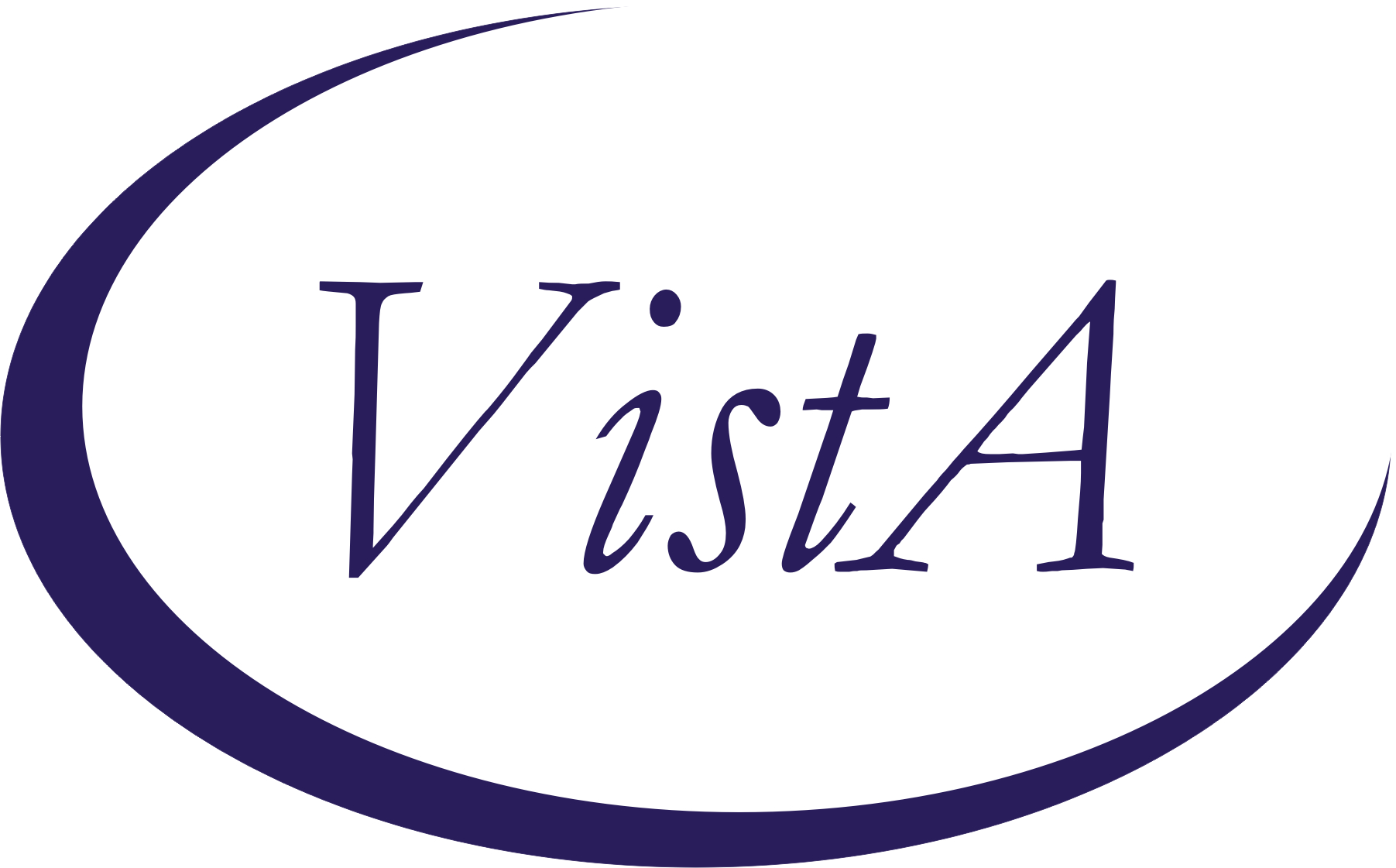 Update _2_0_290Clinical RemindersVA-TELECRITICAL CARE NOTEInstall GuideJuly 2022Product DevelopmentOffice of Information TechnologyDepartment of Veterans AffairsTable of ContentsIntroduction	1Install Details	3Install Example	4Post Installation	7IntroductionIn 2020 the Tele-ICU based in Cincinnati and the Tele-ICU based in Minneapolis began the process of merging and becoming a national program called TeleCritical Care (TeleCC). Each of the Tele-ICU programs began as a separate VISN program, so there are two different Tele-ICU CPRS notes in use. This National CPRS note will take the place of the local CPRS notes that are currently in use, for we are now one national program, TeleCritical Care. Please note that this note template is only to be used by TeleCC clinicians. Sites that do not provide inpatient services should install this update but will not need to set up the note title.UPDATE_2_0_290 contains 1 Reminder Exchange entry: UPDATE_2_0_290 VA-TELECRITICAL CARE NOTEThe exchange file contains the following components:TIU TEMPLATE FIELDIC/BLANK LINE 74 CHARACTERS T DIALOG USETEXT (1-30 CHAR)                        WP 1 LINE                               DATE & TIME                             TELE CC NUR PN OUTCOME OTHER            EB 20/240                               TELE-CC NUR PN CHECK ALL APPLY          TELE CC COMMUNICATION BY                VA-TELECRITICAL CARE FAMILY MEMBER      WP 2 LINE                               VA-TELCRITICAL CARE DOC CODE STATUS     VA-TELCRITICAL CARE LST NOTE            TEXT (1-30 CHAR) REQVA-TELE CC NUTR EXPLAIN                    DATE                                    	HEALTH FACTORSVA-REMINDER UPDATES [C]                           VA-UPDATE_2_0_290                                 VA-TELE-CC PROVIDER/NURSING NOTE [C]                 VA-TELE CC NURSE CRITICAL LAB VALUE NOTIFICATION  VA-TELE CC NUR INTERACTION CALL >1HR              VA-TELE CC NUR INTERACTION CALL 46-60 MIN         VA-TELE CC NUR INTERACTION CALL 31-45 MIN         VA-TELE CC NUR INTERACTION CALL 16-30 MIN         VA-TELE CC NUR INTERACTION CALL 11-15 MIN         VA-TELE CC NUR INTERACTION CALL 6-10 MIN          VA-TELE CC NUR INTERACTION CALL 1-5 MIN           VA-TELE CC NURSE OUTCOME/EVALUATION THERAPY ADJUSTED                                          VA-TELE CC NURSE OUTCOME/EVALUATION NO CARE PLAN CHANGES                                           VA-TELE CC NURSE OUTCOME/EVALUATION OTHER         VA-TELE CC NURSE OUTCOME/EVALUATION TELE CC ASSISTANCE DECLINED                               VA-TELE CC NURSE OUTCOME/EVALUATION PATIENT STATUS IMPROVED                                   VA-TELE CC NURSE OUTCOME/EVALUATION TELE CC PHYSICIAN NOTIFIED                                VA-TELE CC NURSE OUTCOME/EVALUTION INCREASED OBSERVATION                                       VA-TELE CC NURSE OUTCOME/EVALUATION BEDSIDE PHYSICIAN NOTIFIED                                VA-TELE CC NURSE OUTCOME/EVALUATION BEDSIDE RN NOTIFIED                                          VA-TELE CC NURSE PN INTERACTION PATIENT/FAMILY EDUCATION                                         VA-TELE CC NURSE PN INTERACTION OTHER             VA-TELE CC NURSE PN INTERACTION WITNESS/2ND SIGN ON MED AND TX                                     VA-TELE CC NURSE PN INTERACTION EVALUATE PATIENT  VA-TELE CC NURSE PN INTERACTION TROUBLESHOOT VA-TELE CC NURSE PN INTERACTION MANAGE TREATMENT/THERAPY                                 VA-TELE CC NURSE PN INTERACTION ANALYZE/INTERPRET RESULTS                                           VA-TELE CC NURSE PN INTERACTION CONSULTATION NURSE TO NURSE                                    VA-TELE CC NURSE PN INTERACTION ASSIST W CPR/RAPID RESPONSE                                VA-TELE CC NUR TR ROUND                           VA-TELE CC NUR TR CALLS/E-ALERT                   VA-TELE CC NUR TR ELERT                           VA-TELE CC NUR TR ARRHYTHMIA                      VA-TELE CC NUR TR ALERT                           VA-TELE CC  VERBAL AGREEMENT PT/FAM OPTED OUT TELE CC VIDEO                                     VA-TELE CC VERBAL AGREEMT VM UNABLE OBTAIN CALL CC WHEN PT READY                                  VA-TELE CC VERBAL STAFF BEDSIDE                   VA-TELE CC VERBAL STAFF TO FAMILY                 VA-TELE CC VERBAL AGREEMNT VIDEO MONIT OBTAIN BY TELE CC FROM PT                                   VA-TELE CC NURSE ADMISSION PT ADMITTED TO TELE CRITICAL CARE                                     VA-TELE CC NURSE NOTE                             VA-TELE CC PROVIDER TIME >60 MINS                 VA-TELE CC PROVIDER TIME 51-60 MINS               VA-TELE CC PROVIDER TIME 41-50 MINS               VA-TELE CC PROVIDER TIME 31-40 MINS               VA-TELE CC PROVIDER TIME 21-30 MINS               VA-TELE CC PROVIDER TIME 11-20 MINS               VA-TELE CC PROVIDER TIME 6-10 MINS                VA-TELE CC PROVIDER TIME 1-5 MINS                 VA-TELE CC PROVIDER NOT PLACED BY TELE CC NO      VA-TELE CC PROVIDER ORDERS PLACED BY TELE CC YES  VA-SUICIDE SAFETY PLAN [C]                        VA-TELE CC PROVIDER INTERACTION CHANGE PT CARE DECLINED ASSIST                                   VA-TELE CC PROVIDER INTERACTION CHANGE PATIENT CARE NO                                           VA-TELE CC PROVIDER INTERACTION CHANGE PATIENT CARE YES                                          VA-TELE CC PROVIDER COMMUNICATION W SITE PHY TO HEALTH CARE TEAM                                  VA-TELE CC PROVIDER COMMUNICATION W SITE PHYSICIAN TO NURSE                                VA-TELE CC PROVIDER COMMUNICATION W SITE PHYSICIAN TO RESIDENT                             VA-TELE CC PROVIDER COMMUNICATION W SITE PHYSICIAN TO PROVIDER                             VA-TELE CC PROVIDER COMMUNICATION W SITE PHYSICIAN TO PHYSICIAN                            VA-TELE CC PROVIDER COMMUNICATION W SITE APRN TO HEALTHCARE TEAM                                   VA-TELE CC PROVIDER COMMUNICATION W SITE APRN TO NURSE                                             VA-TELE CC PROVIDER COMMUNICATION W SITE APRN TO RESIDENT                                          VA-TELE CC PROVIDER COMMUNICATION W SITE APRN TO PROVIDER                                          VA-TELE CC PROVIDER COMMUNICATION W SITE APRN TO PHYSICIAN                                         VA-TELE CC PRO COMMUNICATION YES                  VA-TELE CC PROVIDER COMMUNICATION W SITE DEFERRED VA-TELE CC PRO COMM INITIATED BY PRIMARY          VA-TELE CC PRO COMM INITIATED BY TELE             VA-TELE PRO CRITICAL LAB CALL                     VA-TELE CC PRO CRITICAL TRANSFER                  VA-TELE CC PRO CRITICAL ARRHYTHMIA                VA-TELE CC PRO CRITICAL RESPIRATORY               VA-TELE CC PRO CRITICAL SEVERE HYPOTENSION        VA-TELE CC PROVIDER CRITICAL SEVERE HTN OR ACS OR ANGINA                                            VA-TELE CC PROVIDER CRITICAL CARDIOPULMONARY ARREST                                            VA-TELE CC PRO CRITICAL ASSESS CHANGE             VA-TELE CC PRO CRITICAL NOTE                      VA-TELE CC PRO ACUTE NOTES FAMILY END             VA-TELE CC PRO ACUTE NOTES FAMILY UPDATE          VA-TELE CC PRO ACUTE NOTES FAMILY                 VA-TELE CC PRO ACUTE NOTES ASSESS LAB             VA-TELE CC PRO ACUTE NOTES ASSESS HEMOD           VA-TELE CC PROVIDER ACUTE NOTES ASSESS CHANGE RESP SUPPORT                                      VA-TELE CC PRO ACUTE NOTES ASSESS                 VA-TELE CC PRO ACUTE NOTES                        VA-TELE CC PRO RT ORD LINE/TUBE                   VA-TELE CC PRO ADMISSION REVIEW                   VA-TELE CC PRO BEST PR VENT                       VA-TELE CC PRO BEST PR SUP                        VA-TELE CC PRO BEST PR SEPSIS                     VA-TELE CC PRO BEST PR SED                        VA-TELE CC PRO BEST PR GLUCOSE                    VA-TELE CC PRO BEST PR DVT                        VA-TELE CC PRO BEST PRACTICES                     VA-TELE CC PRO ROUTINE ORDER                      VA-TELE CC PROVIDER MULTIDISCIPLINARTY ROUND NOTE VA-TELE CC PROVIDER ROUTINE NOTE                  VA-TELE CC PROVIDER                                REMINDER SPONSOROFFICE OF SPECIALTY CARE SERVICESREMINDER TERMVA-REMINDER UPDATE_2_0_290REMINDER DIALOG	VA-TELECRITICAL CARE NOTEInstall DetailsThis update is being distributed as a web host file.  The address for the host file is: https://REDACTED/UPDATE_2_0_290.PRDThe file will be installed using Reminder Exchange, programmer access is not required.Installation:=============This update can be loaded with users on the system. Installation will take less than 5 minutes.  Install ExampleTo Load the exchange file, use LWH.  The URL is https://REDACTED/UPDATE_2_0_290.PRD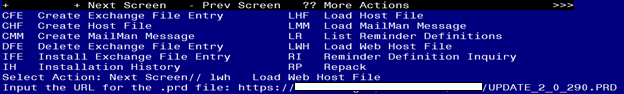 If you use LWH and it works, you will see something like this message.  Make sure the file was loaded successfully.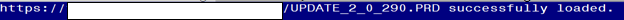  Search and locate an entry titled UPDATE_2_0_290 VA-TELECRITICAL CARE NOTE in reminder exchange. 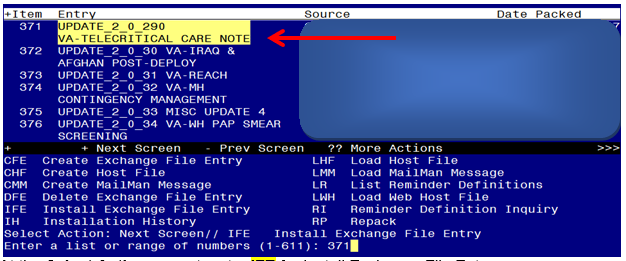 At the Select Action prompt, enter IFE for Install Exchange File EntryEnter the number that corresponds with your entry titled UPDATE_2_0_290 VA-TELECRITICAL CARE NOTE (in this example it is entry 369, it will vary by site) that is dated 07/05/2022.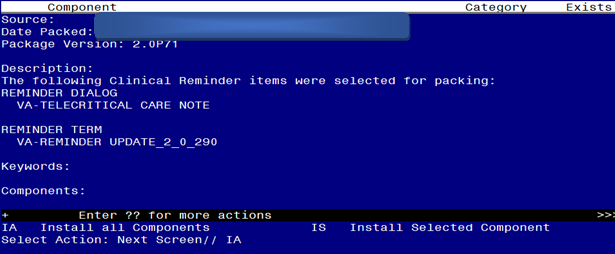 At the Select Action prompt, type IA for Install all Components and hit enter.For all new entries in any category you will choose I to InstallSkip any items in any category you are prompted to overwriteYou will then be prompted to install the dialog component.  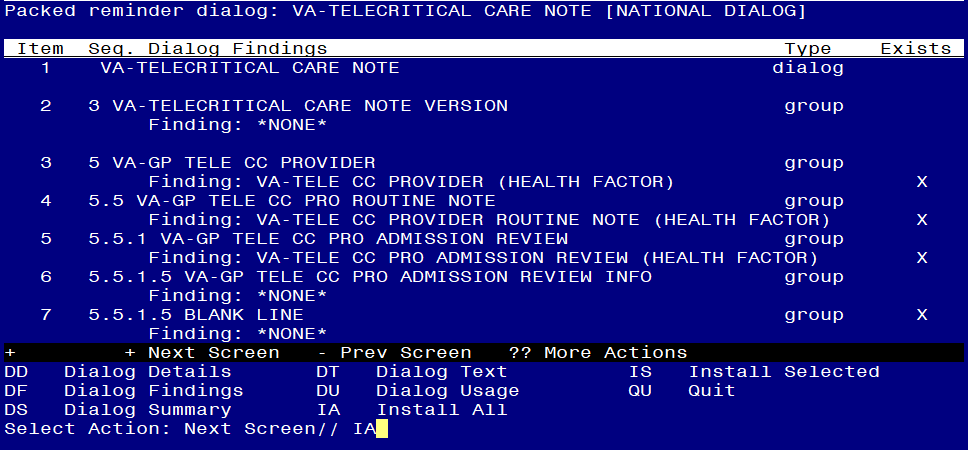 At the Select Action prompt, type IA to install the dialog – VA-TELECRITICAL CARE NOTE Install reminder dialog and all components with no further changes: Y//ES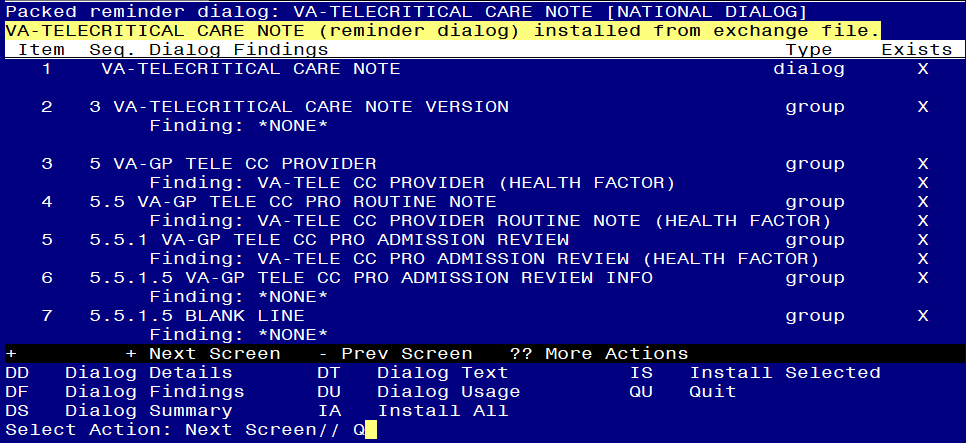 When the dialog has completed installation, you will then be returned to this screen. At the Select Action prompt, type Q.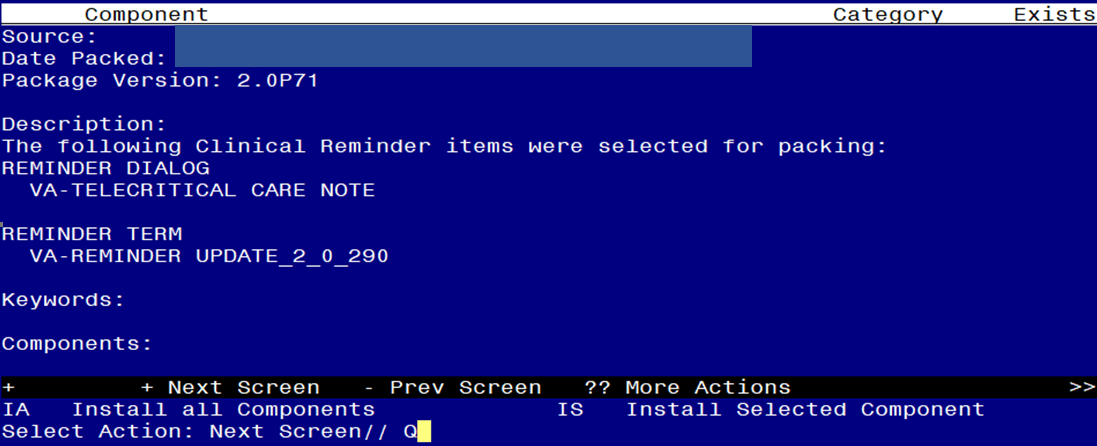 You will then be returned to this screen. At the Select Action prompt, type Q.Install complete.Post Installation THE POST INSTALL STEPS ARE ONLY NECESSARY FOR SITES THAT PROVIDE INPATIENT SERVICES. Setup of Note Title.The note title to create to associate with this template is:  TELECRITICAL CARE NOTEVHA Enterprise Standard Title:  TELEHEALTH NOTEYou can add these to your document class where telehealth progress notes are located.  Note:  Comprehensive information on Creating new Document Classes and Titles can be found beginning on page 54 of the TIU/ASU Implementation Guide at the following link:  http://www.va.gov/vdl/documents/Clinical/CPRS-Text_Integration_Utility_(TIU)/tiuim.pdfIf your site has any notes with one of these titles, you should INACTIVATE these note titles. ONLY the new title will be used:TELE ICU NOTETELE-ICU NOTETELE ICU ED/ACUTE CARE NOTETele ICU Progress NoteTele-ICU Education and Consent STLTele-ICU Nursing NoteMake the Dialog templates available to be attached to a Personal or Shared templates or to be able to attach the dialog to a progress note title.Select Reminder Managers Menu <TEST ACCOUNT> Option: CP  CPRS Reminder Configuration   CA     Add/Edit Reminder Categories   CL     CPRS Lookup Categories   CS     CPRS Cover Sheet Reminder List   MH     Mental Health Dialogs Active   PN     Progress Note Headers   RA     Reminder GUI Resolution Active   TIU    TIU Template Reminder Dialog Parameter   DEVL   Evaluate Coversheet List on Dialog Finish   DL     Default Outside Location   PT     Position Reminder Text at Cursor   LINK   Link Reminder Dialog to Template   TEST   CPRS Coversheet Time Test   NP     New Reminder Parameters   GEC    GEC Status Check Active   WH     WH Print Now ActiveSelect CPRS Reminder Configuration <TEST ACCOUNT> Option: TIU  TIU Template Reminder Dialog ParameterReminder Dialogs allowed as Templates may be set for the following:    1   User          USR    [choose from NEW PERSON]     3   Service       SRV    [choose from SERVICE/SECTION]     4   Division      DIV    [SALT LAKE CITY]     5   System        SYS    [NATREM.FO-SLC.MED.VA.GOV]Enter selection: 5  Choose the appropriate number for your site.  Your site may do this by System or other levels.  The example below uses SYSTEM level.Setting Reminder Dialogs allowed as Templates for System: NATREM.FO-SLC.MED.VA.GOVSelect Display Sequence: ?388               VA-COVID-19 TELEPHONE FOLLOW-UP389               VA-SRA-CONSULT RESPONSE (D)When you type a question mark above, you will see the list of #’s (with dialogs) that are already taken.  Choose a number NOT on this list.  For this example, 390 is not present so I will use 390.Select Display Sequence: 390Are you adding 390 as a new Display Sequence? Yes// YESDisplay Sequence: 390// <Enter>   390Clinical Reminder Dialog: VA-TELECRITICAL CARE NOTE reminder dialog     NATIONAL         ...OK? Yes// <Enter>  (Yes)Associate the reminder dialogs with the note title in CPRSIn CPRS, open the Template Editor, expand Document Titles, select the appropriate folder (if applicable), then click New Template (top right-hand corner).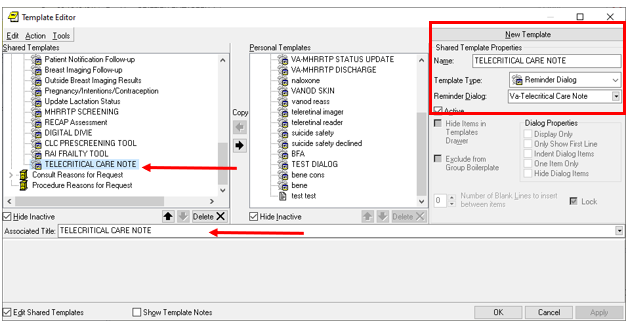 Type in the following information:Name:  TELECRITICAL CARE NOTETemplate Type:  Reminder DialogReminder Dialog:  VA-TELECRITICAL CARE NOTENext, type in the Associated Title name TELECRITICAL CARE NOTE –– then click Apply.